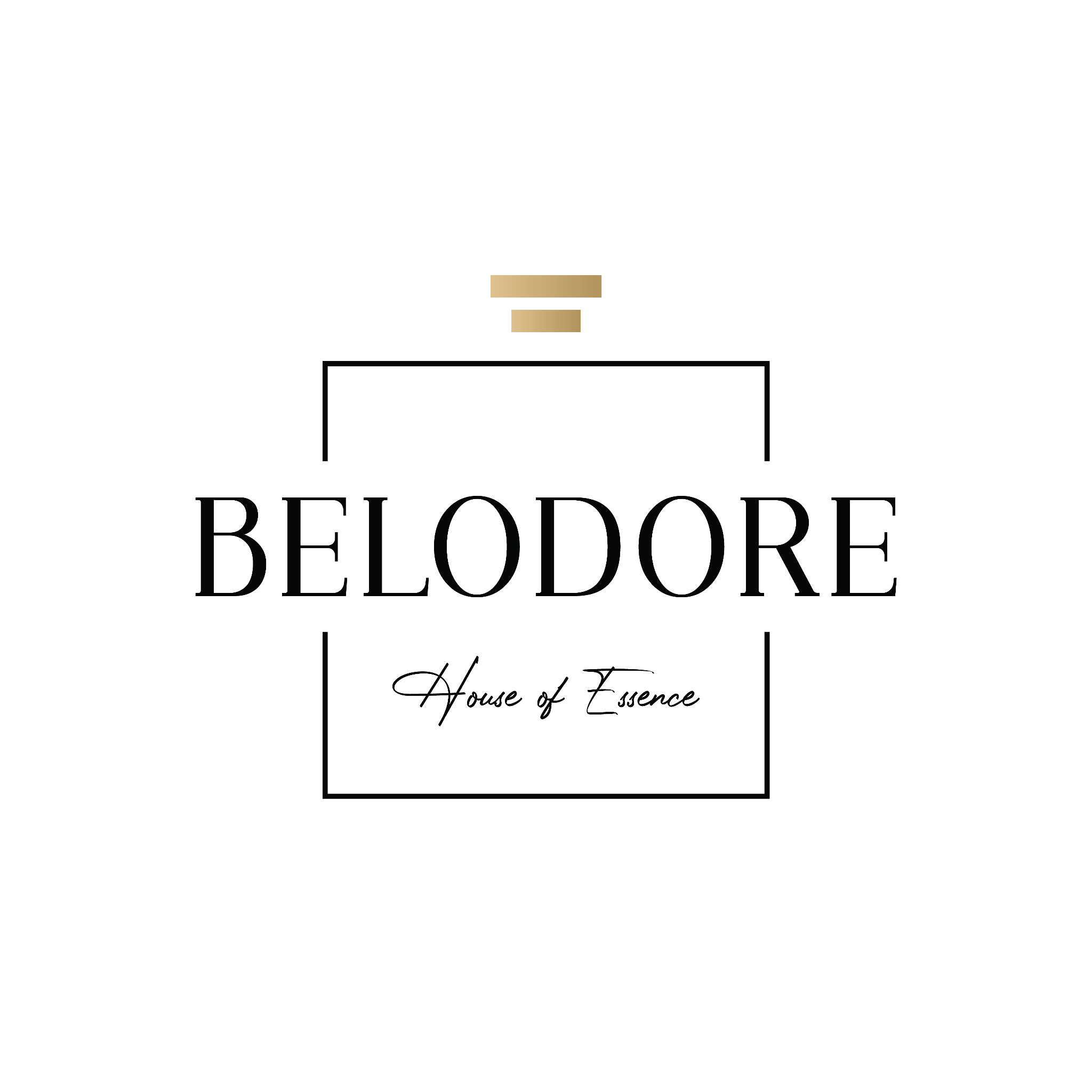 IZJAVA O ODUSTANKU OD KUPNJE NA DALJINUPopunjava trgovac:NazivAdresa:Popunjava trgovac:Popunjava trgovac:Popunjava trgovac:Broj telefona/fax-a:E-Mail:Popunjava trgovac:Popunjava trgovac:Popunjava potrošač:Ovim putem izjavljujem da raskidam i odustajem od ugovora o prodaji sljedeće robe/usluge:Ovim putem izjavljujem da raskidam i odustajem od ugovora o prodaji sljedeće robe/usluge:Popunjava potrošač:Popunjava potrošač:Popunjava potrošač:Popunjava potrošač:Popunjava potrošač:Datum zaključenja ugovora:Datum primitka robe:Popunjava potrošač:Popunjava potrošač:Popunjava potrošač:Razlozi za raskid / odustanak (nije potrebno popunjavati):Razlozi za raskid / odustanak (nije potrebno popunjavati):Popunjava potrošač:Popunjava potrošač:Popunjava potrošač:Ime i prezime potrošača:OIB:Popunjava potrošač:Popunjava potrošač:Popunjava potrošač:Adresa potrošača:Adresa potrošača:Popunjava potrošač:Popunjava potrošač:Popunjava potrošač:Potpis potrošača: (ukoliko se dostavlja poštom ili faksom):Datum:Popunjava potrošač:Popunjava potrošač: